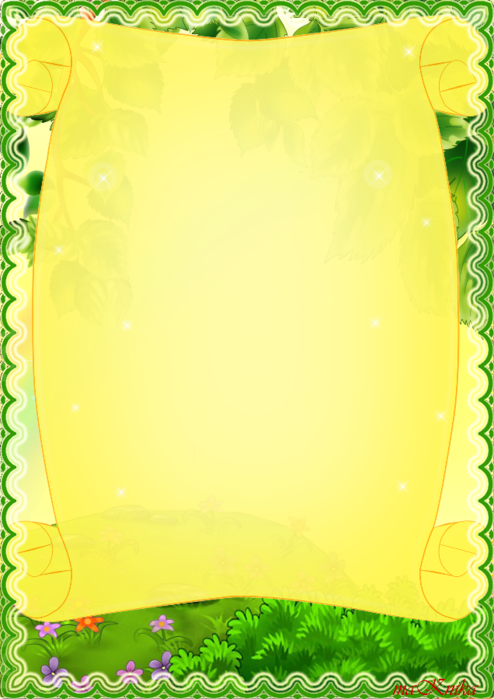 Картотека пословиц, поговорок, загадок о финансах.Пословицы о деньгах  несут в себе поучительный элемент  правильного отношения к достатку.Денег — куры не клюют, а склюют — значит не было.Живётся, у кого денежка ведётся.Денег нажить не много труда, а худо наживешь, и слава худа.Алтыном воюют, алтыном торгуют, а без алтына горюют.Копейка рубль бережет, а рубль голову стережет.Денежка есть, так и калачики ешь, а денежки нет, так и покалачивай плешь.Денег наживёшь - без нужды проживёшь.Деньги, что каменья: тяжело на душу ложатся.Деньги потерял — ничего не потерял, время потерял — многое потерял, здоровье потерял — все потерял.Денежки что детушки: куда их пошлешь, туда и сам пойдешь.Денег нет, так подушка под головой не вертится.За свой грош везде хорош.С деньгами мил, без денег постыл.Родню считай, денег не поминай; деньги считай, родни не поминай!Деньги счет любят, а хлеб меру.Много звезд на свете, да высоко, много золота в земле, да глубоко, а за пазухой грош на всякое время хорош.Считай деньги в своем кармане!Добр Мартын, коли есть алтын.Время деньгу дает, да на деньги времени не купишь.Богатый бедному не брат.Не пожалеть за рубль алтына; не придет рубль, так придет полтина.На деньги ума не купишь.После Бога - деньги первые.При деньгах Панфил всем людям мил; без денег Панфил никому не мил.Родню считай, денег не поминай; деньги считай, родни не поминай!При беде за деньгу не стой.Правая ладонь чешется — получать деньги, левая — отдавать.Чужие деньги считать — не разбогатеть.Есть рожь в амбаре — есть грош в кармане.Береги денежку про черный день!Не кланяюсь богачу, свои денежки плачу.Блюди хлеб про еду, а копейку про беду.Денежка без ног, а весь свет обойдет.Деньги — гости: то нет, то горсти.Была бы догадка, а на Москве денег кадка.Денежки — что голуби: где обживутся, там и поведутся.Трудно деньги нажить, а с деньгами и дураку можно жить.Добр Мартын, коли есть алтын; худ Роман, коли пуст карман.Кто до денег охоч, тот не спит и ночь.По деньгам плакать — беса тешить. Не давай денег, не теряй дружбы.Легче прожить деньги, чем нажить.Хорошо тому щеголять, у кого денежки гремят.Трудно деньги нажить, а с деньгами и дурак может жить.Без копейки рубля нет.Не потрудиться, так и хлеба не добиться.Коли богатый заговорит, так есть кому послушать.Ел бы богач деньги, кабы бедный его хлебом не кормил.Был бы ум, будет и рубль; не будет ума, не будет и рубля.Трудовая денежка плотно лежит, чужая — ребром стоит.Тот без нужды живет, кто деньги бережет.Пока не купил — жалей деньги, а купил — жалей вещь.Кто живёт в добре, тот ходит в серебре.Друга на деньги не купишьДеньги не щепки — на полу не подымешь.По доходу и расход.Легче прожить деньги, чем нажить.Плакали наши денежки!Денег ни гроша, да слава хороша.Денег много, да разума мало.Без денег сон крепче.Бедней всех бед, когда денег нет.Шевелись, чтобы денежки велись.Деньга лежит, а шкура дрожит.Деньгами души не выкупишь.В голове ветер ходит, а в кармане пустота бродит.Деньги девать некуда, кошелька купить не на что.Денег нет, так подушка под головой вертится.Денежки что детушки: куда их пошлешь, туда и сам пойдешь.Денег — куры не клюют и собаки не едят.Денежки — что голуби: где обживутся, там и поведутся.Богатому с полгорем жить.Денежка есть, так и дядюшка есть.Деньгами не укупишься.Деньги всему голова.Только ума на деньги не купить, - у кого денег нет.Деньги не голова — наживное дело.Деньги — гости: то нет, то горсти.Кто богат, тот мать и брат.Денег много — мельницу заведи.Копеечка рубль бережет.Что милее ста рублей? - Двести.Деньги не в деньгах, а в делах.Здоров буду — и денег добуду.Рубль цел копейкой.Деньги найдут друга.Без денег человек худенек.Деньги есть, так на печь лезь.Деньги-то с крылышками — летают.Заработал копеечку с коньком.Дорог хлеб, коли денег нет.Деньги счетом крепки.Деньги водом, добрые люди родом, а урожай хлеба годом.Деньги — не голова, дело наживное.Счет дружбы не портит.Алтыном воюют, алтыном торгуют, а без алтына горюют.Без копейки рубля не бывает.Деньга попа купит и бога обманет.Деньга на буден, деньга на праздник да деньга про черный день.Деньгам все повинуется.Брат — брат, сват — сват, а денежки не родня.Не в деньгах счастье.Деньги да живот — и баба живет, а без денег и мужик худенек.Деньга и попа в яму заведет.Больше денег — больше хлопот.Деньги — что навоз: то нет, то целый воз.Была бы догадка, а на Москве денег кадка.Деньга гору бьет.У Вас рубли плачут, у нас и копейки пляшут.Был бы ум, будет и рубль; не будет ума, не будет и рубля.При деньгах Панфил всем людям мил; без денег Панфил никому не мил.Дай вору целковых гору – воровать не перестанет.
Дал бог здоровья, да денег нет.
 Даровой рубль дешев, нажитый дорог.
Два гроша – куча хороша.
Дела на полтину, а магарычей на рубль.
Денег много, да разума мало.
 Денег накопил, да дури накупил.
 Денег нет, зато сами золото.
Денег ни гроша, да слава хороша.
 Денег палата, да ума-то маловато.
Денег-то много, да не во что класть.Денежка дорожку прокладывает.
 Денежка не бог, а бережет.
 Денежка рубль бережет, а рубль голову стережет.
 Денежки в кармане – все друзья с нами.
 Денежки не рожь, и зимой растут; денежки и не лед, а зимой тают.
 Денежки – что голуби: где обживутся, там и поведутся.
 Деньги девать некуда, кошелька купить не на что.
 Деньги к деньгам льнут.
 Деньги любят счет, а хлеб – меру.
 Деньги не пахнут.
 Деньги не грибы – можно и зимой найти.
 Деньги – что галки, все в стаю сбиваются.
 Деньги – хороший слуга, но плохой хозяин.
 Дружба дороже денег.
 Дружба дружбой, а денежки врозь.
 Дурак деньги напоказ носит.
 Дурак легко с деньгами расстается. Кто врет, тот и денежки берет.
 Кто до денег охоч, тот не спит и ночь.
Кто долго спит, тот денег не скопит.
 Кто за копейкой не нагнется – ломаного гроша не стоит.
 Кто не богат, тот и копейке рад, а богатому – и тысяч мало.
 Кто попу рубль, тот и во святых свой.
 Кто рано встает, у того копейка растет.
 Кто украдет рубль, того отдают под суд, а кто тысяч двести, того держат в чести.
 Купи поросенка в грош да посади его в рожь – и будет хорош.
 Легкий кошелек – тяжелое проклятие.
 Лишние деньги – лишняя забота.
 Лишняя денежка карману не в тягость.
 Лопатой деньги гребет.
 Лучше на гривну убытку, чем на алтын стыда.
 Люди – все, а деньги – сор.
 Медведь пляшет, а поводырь деньги берет.
 Медные деньги звонче золотых.
 Меньше денег – меньше хлопот.
 Моложе – так рублем дороже.
 Мужик богатый гребет деньги лопатой.
 Мы-то родня, а деньги наши чужие.
 На грош амуниции, на рубль веревок.
На грош дела, на рубль суматохи.
На грош не много возьмешь.
 На грош уронишь – рублем не исправишь.
 На деньги поста нет. На деньги ума не купишь.
 На копейку напился, а на рубль нашумел.
 На пустой карман и грош хорош.
 На пятака дружбы не купишь.
 На рубль работы, на два похвальбы.
 Не жалей алтына, а то отдашь полтину.
Не имей сто рублей, а имей сто друзей.
 Неистраченные деньги — приобретение.
 Не легко деньги нажить, а легко прожить.
Не оставляй денег детям: глупый проживет, а умный сам наживет.
Не сули чужой полтины, дай свой алтын.
Не то денежки, что у бабушки, а то, что в запазушке.
 От вора – дубинкой, от попа – полтинкой.
 Отдашь деньги руками, а ходишь за ними ногами.
 От туго набитого кошелька на сердце легко.
Охал дядя на чужие деньги глядя.
 Плакали мои денежки.
Пожалел алтын – потерял гривну.
Последнюю копейку ребром не ставят.
 Почет дороже денег.
 При деньгах-то и дурак умный.
 Работа денежку копит, а вино топит.
Рабочему полтина, а нарядчику рубль.
 Размах рублевый – удар копеечный.
 Рябая, да дорогая: что ни рябинка, то полтинка.
 С деньгами мил, без денег постыл.
 Сделал на пятак, а испортил на гривенник.
 Совет дороже денег.
 Счет дружбы не портит.
Тот алтын не того рубля.
Три деньги в день – куда хочешь, туда и день.
У богатого денег куры не клюют.
У дурака в горсти дыра.
У скупого рубль плачет, а у щедрого и полушка скачет.
 Уговор дороже денег.
У кого нет денег, тому и кошелек не нужен.
 Украдешь песчинку, заплатишь полтинку. Умом туп, да кошелек туг.
Федюшке дали денежку, а он и алтын просит.
 Хлебу – мера, деньгам – счет.
 Хуже всех бед, когда денег нет.
 Частные пирушки изведут полушки.
 Человек не скотина, а деньги не мякина.
 Щербата денежка, да гладок калач. Алтын сам ворота отпирает и путь очищает.
Алтын серебра не ломит ребра.
Алтынного вора вешают, а полтинного чествуют.
 Алтыном воюют, алтыном торгуют, а без алтына горюют.
Без денег сон крепче.
Без денег торговать, как без соли хлебать. Без копейки рубль щербатый.
 Без ума торговать – только деньги терять.
Без хозяина деньги – черепки. Береги хлеб в углу, а деньги – в узлу.
 Береги хлеб для еды, а деньги для беды.
 Ближняя копеечка дороже дальнего рубля.
Бог даст денежку, а черт – дырочку, и пойдет богова денежка в чертову дырочку.
Больше денег – больше хлопот.
 Брат братом, сват сватом, а денежки не родня.
 Были денежки – любили Сеню денежки, а не стало денежек – забыли Сеню девушки.
Быть было беде, да деньги на бедре.
 В гроб смотрит, а деньги копит.
 В деньгах родства нет.
 В долгах не деньги, в снопах – не хлеб.
 В лесу дуб – рубль, в столице – по рублю спица.
 В одной суме – да разные денежки, в одной семье – да разные детушки.
 В чужом кармане трудно деньги проверять.
 Вовремя копейка дороже рубля.
 Восьми гривен до рубля не хватает.
 Время – деньги.
 Всюду вхож, как медный грош.
 Где говорят деньги, там молчит совесть.
 Гляди вниз: денег не найдешь – ног не зашибешь.
 Говорят, хорош, а дела ни на грош.
Голосом петь, конем воевать, а деньгами торговать. Горе – деньги, а вдвое – без денег.
Грози богатому, так денежку даст.
Грош за него дать мало, а два – много.
Гроша не стоит, а глядит рублем.                                               Загадки на тему финансов. На товаре быть должна Обязательна ... (цена) Коль трудился круглый год, Будет кругленьким ... (доход) Журчат ручьи, промокли ноги, Весной пора платить ... (налоги) В море коварном товаров и цен Бизнес-корабль ведёт ... (бизнесмен) Он финансовый факир, В банк к себе вас ждёт ... (банкир) Будут целыми, как в танке, Сбереженья ваши в ... (банке) Дела у нас пойдут на лад: Мы в лучший банк внесли свой ... (вклад) Приносить доходы стал В банке папин ... (капитал) Чтобы дом купить я смог, Взял кредит, внеся ... (залог) Как ребёнка нет без мамы, Сбыта нету без ... (рекламы) Люди ходят на базар: Там дешевле весь ... (товар) И врачу, и акробату Выдают за труд ... (зарплату) В банке для всех вас висит прокламация: «Деньги в кубышках съедает ...» (инфляция) Мебель купили, одежду, посуду. Брали для этого в банке мы ... (ссуду) Чтобы партнёров не мучили споры, Пишут юристы для них ... (договоры)Стал владельцем, братцы, я - Вот завода ... (акция) На рубль - копейки, на доллары - центы, Бегут-набегают в банке ... (проценты) Чуть оплошаешь - так в тот же момент Рынок захватит весь твой ... (конкурент) Очень вкусная витрина Овощного ... (магазина) Сколько купили вы колбасы, Стрелкой покажут вам точно ... (весы) Мебель, хлеб и огурцы Продают нам ... (продавцы) За сметану, хлеб и сыр В кассе чек пробьёт ... (кассир) Из какого аппарата Выдаётся нам зарплата? (банкомат) Если банк попросим мы, Денег нам он даст взаймы. Ну а в древности, веками, Кто ссужал людей деньгами? (ростовщик) Много знает он о сделках, Крупных денежных и мелких, Ведь всегда меж двух сторон Их посредник в деле он (маклер) Расчёт зарплаты - знать пора – Проводят в срок ... (бухгалтера) Есть он в банке, ресторане, И на фабрике, и в бане. Он деньгам ведёт учёт: Где расход, а где приход. Математику он знает, Цифры быстро сосчитает, Здесь расход, а здесь приход – Ничего не пропадёт! (бухгалтер) Половину от зарплатыНазывают как, ребята?
АВАНС

Та бумага не простая, 
И владелец её знает,
Что она ему раз в год
Дивиденды принесёт.
АКЦИЯ
В этой фирме все бывают,
Бланк сначала заполняют,
Вносят в кассу платежи.
Что за фирма, подскажи?
БАНК

Будут целыми, как в танке,
Сбереженья ваши в…
БАНКЕ

Он финансовый факир,
В банк к себе вас ждёт…
БАНКИР

В море коварном товаров и цен
Бизнес-корабль ведёт…
БИЗНЕСМЕН
Есть он в банке, ресторане,
И на фабрике, и в бане.
Он деньгам ведёт учёт:
Где расход, а где приход.
Математику он знает,
Цифры быстро сосчитает,
Здесь расход, а здесь приход –
Ничего не пропадёт!
БУХГАЛТЕР

В фирме прибыль он считает,
Всем зарплату начисляет.
И считать ему не лень
Все налоги целый день.
БУХГАЛТЕР

Дела у нас пойдут на лад:
Мы в лучший банк внесли свой…
ВКЛАД

В наши дни не встретишь эту
Очень малую монету.
В сказках ты её найдёшь,
Денежка зовётся…
ГРОШ

Чтобы партнёров не мучили споры,
Пишут юристы для них…
ДОГОВОРЫ
Коль трудился круглый год,
Будет кругленьким…
ДОХОД

Чтобы дом купить я смог,
Взял кредит, внеся…
ЗАЛОГ

И врачу, и акробату
Выдают за труд…
ЗАРПЛАТУ

В банке для всех вас висит прокламация:
«Деньги в кубышках съедает ...»
ИНФЛЯЦИЯ

Государственный денежный склад,
Если полон, народ очень рад.
И налоги растут неспроста,
Если вдруг она стала пуста.
КАЗНА

Приносить доходы стал
В банке папин…
КАПИТАЛ

За сметану, хлеб и сыр
В кассе чек пробьёт…
КАССИР

Чуть оплошаешь — так в тот же момент
Рынок захватит весь твой…
КОНКУРЕНТ

Чтоб хранить свои доходы
На карманные расходы,
Хрюшка требуется мне,
Та, что с дыркой на спине.
КОПИЛКА

Очень вкусная витрина
Овощного…
МАГАЗИНА

Много знает он о сделках,
Крупных денежных и мелких,
Ведь всегда меж двух сторон
Их посредник в деле он.
МАКЛЕР

Фирмой крупной управляет
И разумно, и умело.
Деньги так распределяет,
Чтоб росло и крепло дело.
Порученья он даёт
Всем сотрудникам своим,
Чтобы фирма шла вперёд,
Приносила прибыль им.
МЕНЕДЖЕР
Дядя Коля — нумизмат.
Значит, каждый экспонат,
Я скажу вам по секрету,
Называется…
МОНЕТА

Журчат ручьи, промокли ноги,
Весной пора платить…
НАЛОГИ

На рубль — копейки, на доллары — центы,
Бегут-набегают в банке…
ПРОЦЕНТЫ

Как ребёнка нет без мамы,
Сбыта нету без…
РЕКЛАМЫ

Эта резвая купчиха 
Поступает очень лихо! 
В телевизор залезает 
И товары предлагает: 
От компьютеров до хлама. 
Имя у нее…
РЕКЛАМА

Если банк попросим мы,
Денег нам он даст взаймы.
Ну а в древности, веками,
Кто ссужал людей деньгами?
РОСТОВЩИК

Люди ходят на базар:
Там дешевле весь…
ТОВАР

Всё, что в жизни продаётся,
Одинаково зовётся:
И крупа, и самовар
Называются…
ТОВАР

Мебель купили, одежду, посуду.
Брали для этого в банке мы…
ССУДУ
Фирмой крупной управляет И разумно, и умело. Деньги так распределяет, Чтоб росло и крепло дело. Порученья он даёт Всем сотрудникам своим, Чтобы фирма шла вперёд, Приносила прибыль им (менеджер)